2019-2020 Membership Enrollment in the S.E. Gross PTO___________________________________________________________________________Membership Gifts will be available for pick-up at our monthly PTO Meetings, or as requested.Please return this form to the school office with payment.Checks made PAYABLE TO:  S.E. Gross School PTO -or- Pay Online at www.myschoolbucks.comTHANK YOU for supporting our PTO!8/6/2019MEMBERSHIP REQUEST FORM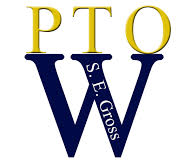 MEMBERSHIP REQUEST FORMParent/Guardian Name(s):Parent/Guardian Name(s):Parent/Guardian Name(s):Parent/Guardian Name(s):E-mail:E-mail:Membership OptionsMembership OptionsName of Student(s)Name of Student(s)Name of Student(s)Name of Student(s)Name of Student(s)GradeSpirit Level ▪ $15Blue Level ▪ $30Gold Level ▪ $50Warrior Level ▪ $100Additional DonationMEMBERGIFTSBlue ▪ Gold ▪Warrior ▪Blue ▪ Gold ▪Warrior ▪MagnetMagnet + Water BottleMagnet + Water Bottle + SEG Yard SignMagnetMagnet + Water BottleMagnet + Water Bottle + SEG Yard SignMagnetMagnet + Water BottleMagnet + Water Bottle + SEG Yard SignMagnetMagnet + Water BottleMagnet + Water Bottle + SEG Yard SignAdditional DonationMEMBERGIFTSBlue ▪ Gold ▪Warrior ▪Blue ▪ Gold ▪Warrior ▪MagnetMagnet + Water BottleMagnet + Water Bottle + SEG Yard SignMagnetMagnet + Water BottleMagnet + Water Bottle + SEG Yard SignMagnetMagnet + Water BottleMagnet + Water Bottle + SEG Yard SignMagnetMagnet + Water BottleMagnet + Water Bottle + SEG Yard SignMEMBERGIFTSBlue ▪ Gold ▪Warrior ▪Blue ▪ Gold ▪Warrior ▪MagnetMagnet + Water BottleMagnet + Water Bottle + SEG Yard SignMagnetMagnet + Water BottleMagnet + Water Bottle + SEG Yard SignMagnetMagnet + Water BottleMagnet + Water Bottle + SEG Yard SignMagnetMagnet + Water BottleMagnet + Water Bottle + SEG Yard SignTOTAL DONATION:MEMBERGIFTSBlue ▪ Gold ▪Warrior ▪Blue ▪ Gold ▪Warrior ▪MagnetMagnet + Water BottleMagnet + Water Bottle + SEG Yard SignMagnetMagnet + Water BottleMagnet + Water Bottle + SEG Yard SignMagnetMagnet + Water BottleMagnet + Water Bottle + SEG Yard SignMagnetMagnet + Water BottleMagnet + Water Bottle + SEG Yard SignAll contributions are considered a charitable donation and are Tax Deductible under Section 501(c)(3).All contributions are considered a charitable donation and are Tax Deductible under Section 501(c)(3).Volunteer OpportunitiesPlease check all that are of interest.  Descriptions can be found on the PTO website at www.segrosspto.orgBarnes & NobleTest Survival Kit Fund Raiser      ▪ 12-6-2019     ▪ Spring 2020Book FairTrivia Challenge Night     ▪ Feb 19-20, 2020 (2 days, No evenings)     ▪ 3-7-2020Box Tops for Education8th Grade Breakfast      ▪ Fall – Spring Submittal     ▪ TBD- Mid MayBusiness Benefits8th Grade Dinner/Dance      ▪ TBD – Yearlong     ▪ Currently 5-29-2020Color Dash8th Grade Graduation Reception     ▪ 9-28-19     ▪ TBD – Graduation DayHalloween Party – All Grades8th Grade Dinner/Dance     ▪ 10-25-19     ▪ 5-19-17Snowflake Dance – 7th & 8th Grade8th Grade T-Shirts      ▪ 1-31-20     ▪ Jan thru marSpring Fling- All GradeSEG PTO 2020-2021 Board Position     ▪4-17-20     (shadowing opportunities available) Teacher/Staff Appreciation WeekOther Event Suggestion(s):     ▪ 5-11-20 thru 5-15-20